 POST FALLS HIGHWAY DISTRICTAPRIL 2021 MINUTESRegular Meeting – April 7, 2021, 6:00 pm, E. 5629 Seltice Way Chairman Tondee called the meeting to order at 6:00 P.M.  Present were Commissioners Todd Tondee, Lynn Humphreys and Terry Werner; Director Michael Lenz, District Clerk Shirley Walson; Administrative Assistant Korrei Kruger. Guests were Daniel Baker from HDR; residents Jamie Major, and Kevin Rogers. On-line attendees were Treasurer Beth Rheinschmidt, attorney Susan Weeks, and JUB’s Kevin Smith, Chairman Tondee led in the Pledge of Allegiance.CONFLICTS; CHANGES TO THE AGENDA; APPROVAL OF AGENDACommissioners had no conflicts of interest. Director Michael Lenz stated the need to add to the executive session, Item 1(b). Commissioner Werner moved to approve the agenda as presented with the addition of adding 1(b) to the executive session. Commissioner Humphreys seconded. Motion carried unanimously. [4/7/2021 Brd Mtg]CONSENT AGENDAThe items on the Consent Agenda are March 2021 Minutes; Vouchers to Date; Greensferry Crossing invoice #1 in the amount of $5,693.51 payable to HDR Engineering; mylars for signature include Cable Creek 1st Addition; Cable Creek 2nd Addition, and Agincourt Estates. Commissioner Humphreys moved to approve the Consent Agenda as presented. Commissioner Werner seconded. Motion carried unanimously. [4/7/2021 Brd Mtg]PUBLIC COMMENTSKevin Rogers of Big Rock Road saw changes on the CIP to Big Rock Road asked if the first quarter mile was going to be built. Although Chairman Tondee stated we don’t make decisions or interact under Public Comments, Commissioner Humphreys asked to deviate from that rule since he has received several phone calls as well and feels a simple explanation will clear up the residents’ questions and asked the Director to explain. Director Lenz stated the wording on the CIP was somewhat misleading and it has since been clarified. The District is only making improvements to Millsap Road at the curve where Big Rock intersects Millsap. Jamie Major then asked if the gate will be left where it is with Director Lenz stated the gate won’t be touched, work will only be on Millsap at the intersection. [4/7/2021 Brd Mtg]OLD BUSINESSFee Schedule RevisitThe Association of Highway Districts of Kootenai County has been trying to agree on a new fee structure as the current fees have not been changed for over a decade. Two Districts are in favor or impact fees, two are not, PFHD being one. The Board wished to review the proposal set forth last year. The previous proposal was reviewed and after some discussion and the Board wishing to move ahead with the process; both Chairman Tondee and Commissioner Humphreys were not in favor of impact fees. The Board asked that our consulting engineer provide costs per frontage foot so the District can factually present the proposed increase of a $5,000 fee-in-lieu-of development cost on minor subdivisions and bring it back to the next meeting so a public hearing can be set. [4/7/2021 Brd Mtg]CURRENT BUSINESSHayden and Meyer IntersectionCommissioner Werner moved to approve the State/Local Agreement, Project Number A022(435), Key Number 22435 for Hayden Avenue and Meyer Road Intersection along with the required $10,000 service fee to ITD. Commissioner Humphreys seconded. Motion carried unanimously. [4/7/2021 Brd Mtg]Kootenai Electric Director ElectionCommissioner Werner moved to authorize our Chairman to mark the incumbent boxes for the 2021 Kootenai Electric Cooperative Director Election. Commissioner Humphreys seconded. Motion carried unanimously. Note – the District Clerk submitted the vote via  https://www.directvote.net/KEC  [4/7/2021 Brd Mtg]Beck Pit EasementMr. Suhr signed the easement to Beck Pit; we moved it to 35-feet rather than 40-feet as first proposed. The 35feet fully contains the paved location and is measured beginning from the north property line. Commissioner Werner moved to allow the Chairman to sign the Grant of Easement with the Scott Suhr Trust. Commissioner Humphreys seconded. Motion carried unanimously. [4/7/2021 Brd Mtg]Garnet Ranch Bond RequestDirector Lenz explained the developer has proposed a 150% bond for the remaining work. Terra Underground provided an amount for the uncompleted work at $330,568.60 which the Director feels in spot on the cost. This will allow the plat to be signed so they can sell lots and finish the development. The Board had no issues with the developer bonding to complete this project.  [4/7/2021 Brd Mtg]ENGINEERBeck and Prairie Realignment – Ruen Yeager Engineer Laura Winter, as requested, presented a possible redesign to the corner of this intersection. Much discussion followed including the location of the centerline, a trade of property to satisfy the right-of-way width if the project continues. Commissioner Humphreys added the main parcel discussed is in the process of developing with Director Lenz stating he spoke with the owner and he is willing to negotiate with the District. Mr. Lenz informed the owner he will bring to the owner a conceptual drawing to show what is needed. [4/7/2021 Brd Mtg]Rock Crushing – Ms. Winter updated the board the contractor has equipment dialed in and are moving along with crushing. There have been two fails but one was so miniscule it was excepted. To date, there has been 7,000 ton of ¾ minus crushed and 967 tons of ½ inch chips. Director Lenz stated there has been ongoing complaints from the owner’s renter. Time of work has been adjusted to 6:45 am and out by 7:40 pm; equipment work can be done from noon-3 pm on Sunday. [4/7/2021 Brd Mtg]Greensferry Crossing – HDR’s Daniel Baker provided a very quick update that TO Engineering is moving along to complete the record of survey and expects to have it completed by June. [4/7/2021 Brd Mtg]DIRECTORProject Update Sheet – Items listed are Beck Pits access; Tamalarch Lane approach, Honeysuckle Park agreement; Prairie/Meyer Spur line payment status; Seltice bus shelter status; Pleasant View interchange; Seltice future pit property; and a list of summer projects as well as a recent review comment list. The Board had questions regarding the Tamalarch Lane approach. [4/7/2021 Brd Mtg] Change Order, Shop Drainage – The Director spoke with the contractor for the wash bay asking if he could do a change order to put a pipe in the shop floor and tie it into the wash bay drain. Director Lenz reported this will keep the District in compliance and the shop would have a normal drain making it safe for the employees added we budgeted $130,000 for the wash bay which came in at $60,000 and this change order is $35,555. After stating the work needs to be done, Commissioner Werner moved to authorize Change Order #1 to for a wash bay change order to add drainage to the shop. Commissioner Humphreys seconded. Motion carried unanimously. [4/7/2021 Brd Mtg]District Updates – Star Garnet – Director Lenz reports the District has been contacted to request a road abandonment nor will we support a gate across the right-of-way. Recalling we recently did a split of a parcel and requested additional right-of-way from the neighbor, the requestee he would not support an abandonment to the Board. [4/7/2021 Brd Mtg]St. Dominic’s – Mr. Lenz presented a picture of the newly logged parcel on W. Riverview where the corner will be straightened. The logging contractor traded the logs for the shop that needs to be removed. [4/7/2021 Brd Mtg]Millsap Loop – The crew has been locating buried culverts and replacing those that need replaced prior to the chip seal this summer. He added gravel will be hauled in to straighten out the road. [4/7/2021 Brd Mtg]Auction – T-16 brought in $17,000 and the old director’s pickup brought in $16,500. The cost at Coeur d’Alene Auto Auction was $100 per vehicle.  [4/7/2021 Brd Mtg]OFFICEBudget Transfers – With rock crushing in the process, District Clerk Shirley Walson requested funds from the FY20/21 budget in the amount of $200,000 be transferred from general savings to the LGIP rock account; the rock CD be closed and transferred to the LGIP rock account in the amount of $82,444.09 plus the last quarter interest earned providing an account balance of $645,690. With the rock bid at $677,500, an additional $31,810 from general savings will be needed. Ms. Walson also asked to transfer $50,000 funds from the FY20/21 budget in the amount of $50,000 and transfer it to the Capital Facility dedicated account. Commissioner Werner moved to transfer $200,000 from savings to the dedicated rock account; close the Rock CD in the amount of $82,444.09 plus the April interest and transfer it into the dedicated rock account; and from general savings, transfer $50,000 into the Capital facilities. Commissioner Humphreys seconded. Motion carried unanimously. [4/7/2021 Brd Mtg]CD Closure’s – The two First Interstate CD’s will be closed, one for COMMISSIONERSCommissioner Werner informed the Director the culvert at Mullan and Huetter looks like the end is flattened. Mr. Lenz will check into that. [4/7/2021 Brd Mtg]Commissioner Werner updated the Board that legislation is drafting a bill for $80 million in reserves will go to state and 4½% of any remaining funds will go to the locals, adding locals get the shaft again. [4/7/2021 Brd Mtg]EXECUTIVE SESSIONAt 7:08 pm, Commissioner Werner moved to enter into Executive Session pursuant to the provisions of Idaho Code 74-206, Subsection 1(b) and 1(f), an executive session is being requested for the purpose discussion of a personnel matter and to communicate with legal counsel regarding pending litigation, A roll call vote is required.  Commissioner Humphreys-aye; Chairman Tondee-aye; Commissioner Werner-aye. The Board exited Executive Session at 7:55 pm. With no further business, Chairman Tondee adjourned the meeting at 7:55 PM.Regular Meeting – April 21, 2021, 6:00 pm, E. 5629 Seltice Way Chairman Tondee called the meeting to order at 6:03 P.M.  Present were Commissioners Todd Tondee, Terry Werner, and Lynn Humphreys; Director Michael Lenz, District Clerk Shirley Walson; Treasurer Beth Rheinschmidt, and Ruen Yeager Engineer Laura Winter. Chairman Tondee led in the Pledge of Allegiance.CONFLICTS; CHANGES TO THE AGENDA; APPROVAL OF AGENDACommissioners had no conflicts of interest. Under Changes, Commissioner Werner moved to add to the agenda under Engineering, Item 'b' the Beck Supplemental Agreement. Commissioner Humphreys seconded the motion followed by a unanimous approval. APPROVAL OF AGENDACommissioner Werner moved to approve the agenda as amended. Commissioner Humphreys seconded. Motion carried unanimously. [4/21/2021 Board Mtg]CONSENT AGENDAItems on the Consent Agenda are the March 2021 Treasurer's Report, Vouchers to date, and subdivision mylars for signature for the following: Edgewood 1st Addition; Pemberton's 1st Addition, Granite Ranch 1st Addition, and Ladewig Estates. Commissioner Humphreys moved to approve the Consent Agenda as presented. Commissioner Werner seconded. Motion carried unanimously. [4/21/2021 Board Mtg]PUBLIC COMMENTSNo request made.OLD BUSINESSFee Schedule RevisitAs the 'fee in lieu of' (FILO) has not been changed for a very long time, Ruen Yeager Engineer Laura Winter was tasked to determine cost for lineal foot to build a road. Ms. Winter did so using a local contractor to provide the cost. A full reconstruction at aT 12-foot lane with a 2-foot shoulder for 330-feet which is the assumption the Board took for one lot, the cost is $53,718 compared to the current $3,500 FILO. Shoulder reconstruction alone was close to $21,000. Ms. Winter called out several assumptions of current conditions of road to get it to district standards and contractor costs versus work completed by the District. Chairman Tondee's thought was the District is asking for the fee in lieu of building the road, so this is what the cost is for what they would have to do, adding this is the worst, or best, case scenario, so we should look at a scenario and average the cost. If we were doing a mile, taking it down to half width, taking it down to 330-ft, it came out to $9,800 which is somewhat the same scenario the Board reviewed previously. After much discussion, including minimum requirements, collector versus residential roads, Ms. Winter was tasked to rework fees to include contractor prices, use 1/2-mile carrying that down to a 330-ft example, use a 330-foot width for the full 1/2-width using a 2" mat, 4" asphalt mat, and not worry about shoulder improvements at this time. [4/21/2021 Board Mtg]Tamalarch Lane AccessDirector Lenz reminded the Board of recent requirements which are not being met by a homeowner using an illegal approach and asked for direction from the Board. The Board feels like the District has been beyond patient with this situation and the Board agreed to provide one last date with the following motion. Commissioner Werner moved Ms. Aldrich be notified to have her contractor get in touch with the District by April 28 and if the District has not heard from her by close of business on that date, a crew will be in place at 8:00 am on April 29 to remove the approach. Commissioner Humphreys seconded. Motion carried by unanimous vote. Chairman Tondee asked Leslie Duncan be copied in the notification. [4/21/2021 Board Mtg]ENGINEERINGBeck and Prairie RealignmentThere is 660-square feet needed for a future improvement at this intersection. The property owner is concerned that he won't have the acreage to satisfy county requirements for development purposes. Attorney Susan Weeks suggested to Ms. Winter it be a permanent exclusive easement. Other discussion ensued with the Board asking the staff to investigate further. [4/21/2021 Board Mtg]Beck Road Supplemental AgreementMs. Winter said there were several design changes after the final review including surveying, mailbox turnout, raising the road by .69-feet as required by LHTAC. Discussion followed with Ms. Winter describing cobles, approach design due to the raise in the road, and CRABS overlays. The cost of the change is $56,509, Commissioner Werner asked what the cost to the District is for these requirements which is the 7.34% match, or approximately $4,100 continuing his unhappiness with these requirements. Commissioner Werner moved for the Chairman to sign the Supplemental Agreement for KN 19288, Beck Road, Seltice Way to Prairie Avenue. Commissioner Humphreys seconded. Motion carried unanimously. [4/21/2021 Board Mtg]Rock Crushing UpdateMs. Winter reports the contractor is 50% done of 20 tons with the 3/4" base surface; 100% done with the 3/4" base, and 33% done of 15,000 tons with 1/2" chips. [4/21/2021 Board Mtg]DIRECTOR Project Update Sheet - The Beck pit easement has been recorded; a date for the attorney to discuss an agreement for access to Honeysuckle Park has not yet been set; and ITD will record a QCD triggering payment due. Still nothing from the County on funding for the Seltice at Huetter bus shelter. The St. Dominic's update is logging is complete and the shed has been removed; we received approval from the Sisters that we can starting hauling in fill on the south side of Riverview. [4/21/2021 Board Mtg]The Ridge at Hauser Lake - A bond will be done to approve the final plat. The bond will be 150% of $1.3 million in order for the District to sign the plat. [4/21/2021 Board Mtg]District Updates - Director Lenz informed the Board of a proposed annexation from the City of Post Falls. This latest one is Pleasant View which includes the roundabout at Prairie up to the District's property that is bordered to the north by the railroad and SH53. Commissioner Werner spoke of the chopped-up areas taken in by Post Falls making maintenance very difficult; neither staff or crew knows where the borders are when plowing or when a report comes in of a pothole that needs filling. He would like the two entities to meet to discuss. [4/21/2021 Board Mtg]Crew Updates - They have been working on Millsap to prepare it for a summer chip seal; there has been a lot of brush clean up after the Sunday night winds, and sweeping is in full swing. [4/21/2021 Board Mtg]OFFICEDistrict Clerk stated they have been very busy with the shortened staff and thanked Treasurer Beth Rheinschmidt for helping with the meeting. [4/21/2021 Board Mtg]EXECUTIVE SESSIONPursuant to the provisions of Idaho Code 74-206, Subsection 1(b), an executive session is being requested for the purpose of the executive session is to discuss a personnel matter. A roll call vote is required.  Humphreys-aye; Tondee-aye; Werner-aye.  The Board exited executive session at 6:37 p.m. with no motions needed.With no further business, Chairman Tondee adjourned the meeting at 6:37 PM.APRIL Vouchers:APPROVED								ATTEST								DATE									Submitted by:Shirley Walson, District Clerk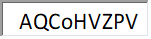 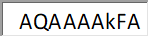 NumNameAmountApr 2144052BETH L RHEINSCHMIDT1,810.5444053BRIAN D CRUMB1,969.6544054DANIEL G PETERSON1,905.2644055DARREL L HUMPHREYS637.0444056DARREL STEVENS2,176.6544057EDWARD F. MAEL2,005.3744058ERIC PRESTEGAARD2,028.3644059JAMES B WINES2,155.3044060KORREI M KRUGER1,902.1644061LARRY P HOWELL, JR1,391.2344062LESLIE R LIKES2,178.0544063MARK F ROBERTS1,981.3744064MICHAEL C LENZ2,690.8444065MICHAEL J KETCHUM1,968.4944066RANDY L NEAL2,128.9944067SHIRLEY J. WALSON1,774.8444068TAYLOR WOOD1,941.4844069TERRY WERNER679.3544070TRAVIS A HALL2,227.8844071TRAVIS S MITLEY1,891.2244072TUEKOTA TATE-VANDEVER2,043.4944073WILLIAM T TONDEE641.3944074NEW YORK LIFE20.0044075CREDIT UNION775.0044076HEAVENS GATE 1ST ADDITION71.0144077ABOVE AND BEYOND JANITORIAL INC500.0044078ACE HARDWARE266.5944079ADS DIESEL PRODUCTS135.7644080ADVANCED COMPRESSOR & HOSE, INC.491.5044081ALSCO451.0444082AMERICAN WEST INDUSTRIES1,251.3344083ARROW CONSTRUCTION SUPPLY368.0044084BADGER BUILDING CENTER223.6044085BETH RHEINSCHMIDT55.0044086CANNON HILL INDUSTRIES726.0044087CDA GARBAGE161.7544088CDA METALS1,344.3344089CDA PRESS68.5544090CITY OF POST FALLS.377.9844091COLEMAN OIL COMPANY1,968.3844092COUNTRY CLEANERS334.5044093CULLIGAN6.3544094DELTA DENTAL1,381.6644095ELJAY OIL COMPANY, INC.1,685.0944096GORDON TRUCK CENTERS, INC1,406.0844097H & H EXPRESS11.2544098HDR ENGINEERING INC5,693.5144099IDAHO WATER ENGINEERING LLC450.0044100INTERMOUNTAIN SIGN & SAFETY840.0044101JMT PETROLEUM7,741.8444102KENWORTH SALES - SPOKANE125.3444103KOOTENAI COUNTY SOLID WASTE130.0044104LES SCHWAB1,356.9244105MICHAEL LENZ135.0044106MINUTEPRESS359.6644107MOTION AUTO SUPPLY155.8744108NAPA784.9244109NCPERS352.0044110NORCO29.6244111NORTHWEST TRAILER CENTER315.8144112OMCO533.7444113PACWEST MACHINERY LLC358.0644114PAPE MACHINERY86.1644115RODDA PAINT55.1344116ROMAINE ELECTRIC178.3444117SIX ROBBLEES286.8644118SPECTRUM BUSINESS129.9944119SPRAY CENTER138.6044120STATE INS. FUND35,057.0044121TACOMA SCREW PRODUCTS, INC5.4044122TERRY WERNER.144.0044123TODD TONDEE75.0044124USPS295.0044125VERIZON WIRELESS231.7844126VSP dba VISION SERVICE PLAN280.7844127WESTERN STATES EQUIPMENT - CAT290.9844128ZIPLY FIBER285.1344129MIKE WHITE FORD OF CDA492.0344130ITD-BOISE10,000.0044131BETH L RHEINSCHMIDT1,631.8244132BRIAN D CRUMB1,771.1244133DANIEL G PETERSON1,734.7644134DARREL STEVENS2,007.3844135EDWARD F. MAEL1,806.8544136ERIC PRESTEGAARD1,892.7444137JAMES B WINES1,897.9444138KORREI M KRUGER1,723.4644139LARRY P HOWELL, JR1,220.7044140LESLIE R LIKES1,964.6544141MARK F ROBERTS1,773.6944142MICHAEL C LENZ2,711.1744143MICHAEL J KETCHUM1,797.9644144RANDY L NEAL1,916.6244145SHIRLEY J. WALSON1,774.8544146TAYLOR WOOD1,770.9744147TRAVIS A HALL1,927.5844148TRAVIS S MITLEY1,672.6344149TUEKOTA TATE-VANDEVER1,871.9644150CREDIT UNION775.0044151AFLAC355.2244152765TECH INC75.0044153ADS DIESEL PRODUCTS72.4844154APPLIED INDUSTRIAL TECHNOLOGIES365.6144155AVISTA UTILITIES - WWP2,594.8744156D. LYNN HUMPHREYS155.5044157ELJAY OIL COMPANY, INC.577.3544158H & H INC DOCUMENT MANAGEMENT SOLUTIONS115.4244159HRA VEBA TRUST3,150.0044160JERRY JM MOREAU JR.760.0044161KEC768.5144162KOOTENAI COUNTY SOLID WASTE142.3544163LAKES HIGHWAY DIST1,938.7544164LAWSON PRODUCTS300.1944165LHTAC60.0044166PAPE MACHINERY46.6344167REGENCE BLUE SHIELD16,388.2444168RUEN-YEAGER & ASSOC, INC27,142.7344169RWC GROUP1,894.0044170SPECTRUM BUSINESS129.9944171SPOKANE HOUSE OF HOSE29.9544172WESTERN STATES EQUIPMENT - CAT365.5644173WESTERN SYSTEMS2,500.0044174WTB - CREDIT CARD DIV.1,449.82ACHPUBLIC EMPLOYEES RETIREMENT SYSTEM13,074.56ACHWASHINGTON TRUST BANK14,521.40ACHPUBLIC EMPLOYEES RETIREMENT SYSTEM11,879.50ACHWASHINGTON TRUST BANK12,384.48ACHSTATE TAX COMMISSION3,800.00TRANSPORT EQUIPMENT0.00Transfer-FILO to Schilling Lp (Pembertons)3,500.00Transfer, Ad Vlrm Ins to Ins. Fund705.49Apr 21278,491.62